КАРАР                                              № 66                          ПОСТАНОВЛЕНИЕ«17»  декабрь 2020 й.                                                   «17» декабря .Об утверждении Порядка разработки и утверждениябюджетного прогноза сельского поселения Акмурунский сельсовет муниципального района Баймакский район Республики Башкортостан на долгосрочный периодВ соответствии со статьей 170.1. Бюджетного кодекса Российской Федерации, Положением о бюджетном процессе в сельском поселении Акмурунский сельсовет муниципального района Баймакский район Республики Башкортостан, утвержденным решением Совета сельского поселения Акмурунский сельсовет муниципального района Баймакский район Республики Башкортостан от 18 февраля 2014 года № 154, Администрация сельского поселения Акмурунский сельсовет муниципального района Баймакский район Республики Башкортостан ПОСТАНОВЛЯЕТ:1. Утвердить Порядок разработки и утверждения бюджетного прогноза  сельского поселения Акмурунский сельсовет муниципального района Баймакский район Республики Башкортостан на долгосрочный период (приложение № 1).2. Настоящее Постановление разместить на официальном сайте администрации сельского поселения Акмурунский сельсовет муниципального района Баймакский район Республики Башкортостан www.akmurun.ru.	3. Настоящее постановление вступает в силу с момента его подписания.	4. Контроль за выполнением настоящего постановления оставляю за собой.Глава сельского поселения:					М.А.Абубакиров                                      ПОРЯДОКразработки и утверждения бюджетного прогноза сельского поселения Акмурунский сельсовет муниципального района Баймакский район Республики Башкортостан на долгосрочный период1. Настоящий Порядок определяет сроки разработки и утверждения, период действия, состав и содержание бюджетного прогноза сельского поселения Акмурунский сельсовет муниципального района Баймакский район Республики Башкортостан на долгосрочный период (далее - бюджетный прогноз).2. Бюджетный прогноз разрабатывается и утверждается каждые три года на шесть и более лет на основе прогноза социально-экономического развития сельского поселения Акмурунский сельсовет муниципального района Баймакский район Республики Башкортостан (далее - прогноз социально-экономического развития) на соответствующий период.Бюджетный прогноз может быть изменен с учетом изменения прогноза социально-экономического развития на соответствующий период и принятого решения Совета сельского поселения Акмурунский сельсовет муниципального района Баймакский район Республики Башкортостан о бюджете сельского поселения Акмурунский сельсовет муниципального района Баймакский район Республики Башкортостан (далее – бюджет сельского поселения) на очередной финансовый год и на плановый период без продления периода его действия.3. Разработка проекта бюджетного прогноза (проекта изменений бюджетного прогноза) осуществляется Администрацией сельского поселения Акмурунский сельсовет муниципального района Баймакский район Республики Башкортостан.4. Проект бюджетного прогноза (проект изменений бюджетного прогноза) направляется в Совет сельского поселения Акмурунский сельсовет муниципального района Баймакский район Республики Башкортостан одновременно с проектом решения Совета сельского поселения Акмурунский сельсовет муниципального района Баймакский район Республики Башкортостан о бюджете сельского поселения Акмурунский сельсовет муниципального района Баймакский район на очередной финансовый год и на плановый период.5. Бюджетный прогноз (изменения бюджетного прогноза) утверждается постановлением Администрации сельского поселения Акмурунский сельсовет муниципального района Баймакский район Республики Башкортостан в срок, не превышающий двух месяцев со дня официального опубликования решения Совета сельского поселения Акмурунский сельсовет муниципального района Баймакский район Республики Башкортостан о бюджете сельского поселения Акмурунский сельсовет муниципального района Баймакский район Республики Башкортостан на очередной финансовый год и на плановый период.6. Бюджетный прогноз включает следующие разделы:1) цели и задачи долгосрочной бюджетной политики;2) основные положения прогноза социально-экономического развития;3) прогноз основных характеристик бюджета сельского поселения;4) показатели финансового обеспечения муниципальных программ  сельского поселения Акмурунский сельсовет муниципального района Баймакский район Республики Башкортостан (далее - муниципальные программы) на период их действия.7. К содержанию разделов Бюджетного прогноза предъявляются следующие основные требования:1) первый раздел должен содержать направления бюджетной политики на долгосрочный период по доходам и расходам, долговую политику и сбалансированность бюджета сельского поселения на долгосрочный период;2) второй раздел должен содержать обоснование выбора варианта прогноза социально-экономического развития в качестве базового для Бюджетного прогноза и описание параметров выбранного варианта;3) третий раздел должен содержать анализ основных характеристик бюджета сельского поселения (доходы, расходы, дефицит (профицит), источники финансирования дефицита, объем муниципального долга, иные показатели);4) четвертый раздел должен содержать прогноз предельных расходов на финансовое обеспечение муниципальных программ на период их действия, прогноз расходов бюджета сельского поселения на осуществление непрограммных направлений деятельности.8. Бюджетный прогноз может включать в себя другие разделы, необходимые для определения основных подходов к формированию бюджетной политики в долгосрочном периоде.9. Приложениями к Бюджетному прогнозу являются:1) прогноз основных характеристик бюджета сельского поселения (по форме согласно приложению № 1 к настоящему Порядку);2) показатели финансового обеспечения муниципальных программ (по форме согласно приложению № 2 к настоящему Порядку).Форма, утвержденная приложением № 1 к настоящему Порядку, при необходимости может быть дополнена иными показателями, характеризующими параметры бюджета сельского поселения.Приложение № 1к Порядку разработки и утверждения бюджетного прогноза сельского поселения Акмурунский сельсоветмуниципального района Баймакский район Республики Башкортостан на долгосрочный периодПРОГНОЗОСНОВНЫХ ХАРАКТЕРИСТИК БЮДЖЕТА СЕЛЬСКОГО ПОСЕЛЕНИЯ АКМУРУНСКИЙ СЕЛЬСОВЕТ МУНИЦИПАЛЬНОГО РАЙОНА БАЙМАКСКИЙ РАЙОН РЕСПУБЛИКИ БАШКОРТОСТАН(млн. рублей)<*> При наличии нескольких источников финансового обеспечения муниципальных программ (средства федерального бюджета, республиканского бюджета, бюджета сельского поселения) данные приводятся в разрезе источников.Приложение № 2к Порядку разработки иутверждения бюджетного прогноза сельского поселения Акмурунский сельсоветмуниципального района Баймакский районРеспублики Башкортостанна долгосрочный периодПОКАЗАТЕЛИФИНАНСОВОГО ОБЕСПЕЧЕНИЯ МУНИЦИПАЛЬНЫХ ПРОГРАММ СЕЛЬСКОГО ПОСЕЛЕНИЯ АКМУРУНСКИЙ СЕЛЬСОВЕТ МУНИЦИПАЛЬНОГО РАЙОНА БАЙМАКСКИЙ РАЙОН РЕСПУБЛИКИ БАШКОРТОСТАН(млн. рублей)<*> При наличии нескольких источников финансового обеспечения муниципальных программ (средства федерального бюджета, республиканского бюджета, бюджета сельского поселения) данные приводятся в разрезе источников.<**> Заполнение граф осуществляется с учетом периода действия муниципальных программ.БАШКОРТОСТАН РЕСПУБЛИКАҺЫ   БАЙМАК РАЙОНЫ МУНИЦИПАЛЬ  РАЙОНЫНЫҢ АКМОРОН АУЫЛ   СОВЕТЫ АУЫЛ БИЛӘМӘҺЕ  ХӘКИМИӘТЕ453676,Баймаҡкрайоны,Акморон ауылы, Ленин урамы,41 тел.:8(34751) 4-33-67;  E-mail.:akmur-sp@yandex.ru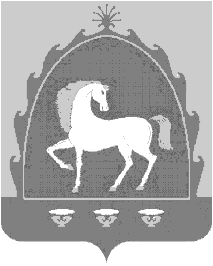 РЕСПУБЛИКА БАШКОРТОСТАН  АДМИНИСТРАЦИЯ СЕЛЬСКОГО ПОСЕЛЕНИЯ АКМУРУНСКИЙ                            СЕЛЬСОВЕТ МУНИЦИПАЛЬНОГО  РАЙОНА БАЙМАКСКИЙ РАЙОН453676,РБ,Баймакский район, с.Акмурун, ул.Ленина,41 тел.:8(34751) 4-33-67; E-mail.:akmur-sp@yandex.ruПриложениек постановлению Администрациисельского поселения АкмурунскийБаймакский район Республики Башкортостанот  17.12.2020 г. № 66NНаименование показателяочередной год (n)первый год планового периода (n + 1)второй год планового периода (n + 2)n + 3n + 4n + 5123456781.Доходы бюджета - всегов том числе:1.1.- налоговые доходы1.2.- неналоговые доходы1.3.- безвозмездные поступления - всего <*>2.Расходы бюджета - всегов том числе:2.1.- за счет собственных средств бюджета2.2.- за счет безвозмездных поступлений <*>3.Дефицит (профицит) бюджета4.Объем муниципального долга на 1 января соответствующего финансового года5.Объем расходов на обслуживание муниципального долгаNНаименование показателяочередной год (n)первый год планового периода (n + 1)второй год планового периода (n + 2) <**>n + 3 <**>n + 4 <**>n + 5 <**>123456781.Расходы бюджета - всегов том числе:1.1.расходы на реализацию муниципальных программ - всегов том числе:1.1.1.- муниципальная программа 1 <*>1.1.2.- муниципальная программа 2 <*>1.1.n....1.2.непрограммные расходы бюджета